ПРОЕКТ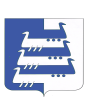 СОВЕТ НАВОЛОКСКОГО ГОРОДСКОГО ПОСЕЛЕНИЯКИНЕШЕМСКОГО МУНИЦИПАЛЬНОГО РАЙОНА ТРЕТЬЕГО СОЗЫВАРЕШЕНИЕСовета Наволокского городского поселенияО бюджете Наволокского городского поселения на 2020 год и на плановый период 2021 и 2022 годовПринятоСоветом Наволокского городского поселения	__ декабря 2019 года\qlВ соответствии с Бюджетным кодексом Российской Федерации, Положением о бюджетном процессе Наволокского городского поселения, утвержденным решением Совета Наволокского городского поселения  Кинешемского муниципального района от 25 октября 2013г. № 120(241), руководствуясь Федеральным законом  от 06 октября 2003г. № 131-ФЗ «Об общих принципах организации местного самоуправления в Российской Федерации», статьями 9, 12, 29 и 51 Устава Наволокского городского поселения, в целях формирования доходов и осуществления расходов бюджета Наволокского городского поселения, осуществления муниципальных заимствований, регулирования муниципального долга Совет Наволокского городского поселения Кинешемского муниципального района решил:1. Утвердить основные характеристики бюджета Наволокского городского поселения:1) на 2020 год: общий объем доходов  бюджета Наволокского городского поселения в сумме 79960748,10 рублей; общий объем расходов бюджета Наволокского городского поселения в сумме 79960748,10 рублей; дефицит бюджета Наволокского городского поселения в сумме 0,00 рублей;2) на 2021 год: общий объем доходов  бюджета Наволокского городского поселения в сумме 75244398,07 рублей; общий объем расходов бюджета Наволокского городского поселения в сумме 75244398,07 рублей; дефицит бюджета Наволокского городского поселения в сумме 0,00 рублей.;3) на 2022 год: общий объем доходов  бюджета Наволокского городского поселения в сумме 76022686,44 рублей; общий объем расходов бюджета Наволокского городского поселения в сумме 76022686,44 рублей; дефицит бюджета Наволокского городского поселения в сумме 0,00 рублей.Утвердить нормативы распределения доходов между бюджетами бюджетной системы Российской Федерации на 2020 год и на плановый период 2021 и 2022 годов согласно приложению № 1 к настоящему решению.Утвердить доходы бюджета Наволокского городского поселения по кодам классификации доходов бюджетов на 2020 год и на плановый период 2021 и 2022 годов согласно приложению № 2 к настоящему решению.Утвердить в пределах общего объема доходов бюджета Наволокского городского поселения, утвержденного пунктом 1 настоящего решения, объем межбюджетных трансфертов, получаемых:из бюджета Ивановской области согласно приложению № 3 к настоящему решению:а) на 2020 год в сумме 18948133,73 рублей;б) на 2021 год в сумме 12975393,70 рублей;в) на 2022 год в сумме 12607989,07 рублей;2) из бюджета Кинешемского муниципального района согласно приложению № 4 к настоящему решению:а) на 2020 год в сумме 21377,00 рублей;б) на 2021 год в сумме 21617,00 рублей;в) на 2022 год в сумме 16800,00 рублей.Утвердить перечень главных администраторов доходов бюджета Наволокского городского поселения, закрепляемые за ними виды (подвиды) и объемы доходов бюджета Наволокского городского поселения на 2020 год и на плановый период 2021 и 2022 годов согласно приложению № 5 к настоящему решению.Утвердить источники внутреннего финансирования дефицита бюджета Наволокского городского поселения на 2020 год и на плановый период 2021 и 2022 годов согласно приложению № 6 к настоящему решению.Установить, что остатки средств бюджета Наволокского городского поселения, сложившиеся на начало 2020 года, за исключением остатков неиспользованных межбюджетных трансфертов, полученных из бюджетов бюджетной системы Российской Федерации в форме субсидий, субвенций, иных межбюджетных трансфертов, имеющих целевое назначение, а также утвержденного в составе источников финансирования дефицита бюджета Наволокского городского поселения остатков средств на счете бюджета Наволокского городского поселения, направляются в 2020 году на покрытие временных кассовых разрывов, возникающих в ходе исполнения бюджета Наволокского городского поселения, а также на увеличение бюджетных ассигнований на оплату заключенных от имени Наволокского городского поселения муниципальных контрактов на поставку товаров, выполнение работ, оказание услуг, подлежавших в соответствии с условиями этих муниципальных контрактов оплате в отчетном финансовом году, в объеме, не превышающем сумму остатка неиспользованных бюджетных ассигнований на указанные цели.Утвердить перечень главных администраторов источников внутреннего финансирования дефицита бюджета Наволокского городского поселения на 2020 год и на плановый период 2021 и 2022 годов согласно приложению № 7 к настоящему решению.Утвердить распределение бюджетных ассигнований по целевым статьям (программам и не включенным в программы Наволокского городского поселения направлениям деятельности органов местного самоуправления Наволокского городского поселения), группам видов расходов классификации расходов бюджета Наволокского городского поселения на 2020 год и на плановый период 2021 и 2022 годов согласно приложению № 8 к настоящему решению.Утвердить ведомственную структуру расходов бюджета Наволокского городского поселения на 2020 год и на плановый период 2021 и 2022 годов согласно приложению № 9 к настоящему решению.Утвердить в пределах общего объема расходов бюджета Наволокского городского поселения, утвержденного пунктом 1 настоящего решения:1)общий объем условно утвержденных расходов:а) на 2021 год в сумме 1821710,00 рублей;б) на 2022 год в сумме 3700950,00 рублей;2) общий объем бюджетных ассигнований, направляемых на исполнение публичных нормативных обязательств Наволокского городского поселения:а) на 2020 год в сумме 0,00 рублей;б) на 2021 год в сумме 0,00 рублей;в) на 2022 год в сумме 0,00 рублей.12. Установить размер резервного фонда Администрации Наволокского городского поселения:а) на 2020 год в сумме 100000,00 рублей;б) на 2021 год в сумме 100000,00 рублей;в) на 2022 год в сумме 100000,00 рублей.13. Утвердить объем бюджетных ассигнований дорожного фонда Наволокского городского поселения:а) на 2020 год в сумме 1825457,37 рублей;б) на 2021 год в сумме 1825457,37 рублей;в) на 2022 год в сумме 1825457,37 рублей.14. Установить, что предоставление субсидий иным некоммерческим организациям, не являющимися государственными (муниципальными) учреждениями, а также юридическим лицам, индивидуальным предпринимателям, физическим лицам – производителям товаров, работ, услуг, предусмотренные настоящим решением, предоставляются в порядках, установленных Администрацией Наволокского городского поселения, и в случаях, если субсидирование предусмотрено программами Наволокского городского поселения.15. Утвердить общий объем межбюджетных трансфертов, предоставляемых из бюджета Наволокского городского поселения бюджету Кинешемского муниципального района:а) на 2020 год в сумме 900121,36 рублей;б) на 2021 год в сумме 892307,17 рублей;в) на 2022 год в сумме 885040,00 рублей.Утвердить распределение иных межбюджетных трансфертов из бюджета Наволокского городского поселения бюджету Кинешемского муниципального района, на осуществление части полномочий по решению вопросов местного значения в соответствии с заключенными соглашениями на 2020 год и на плановый период 2021и 2022 годов согласно приложению № 10 к настоящему решению.16. Установить, что остатки субсидий, предоставленных в 2019 году бюджетным учреждениям Наволокского городского поселения на выполнение муниципального задания, в объеме, соответствующем недостигнутым показателям муниципального задания, подлежат в срок до 1 марта 2020 года возврату в бюджет Наволокского городского поселения в соответствии с порядком, установленным Администрацией Наволокского городского поселения.Утвердить верхний предел внутреннего долга Наволокского городского поселения:на 1 января 2021 года в сумме 0,0 рублей, в том числе по  гарантиям Наволокского городского поселения в сумме 0,0 рублей;на 1 января 2022 года в сумме 0,0 рублей, в том числе по  гарантиям Наволокского городского поселения в сумме 0,0 рублей;на 1 января 2023 года в сумме 0,0 рублей, в том числе по  гарантиям Наволокского городского поселения в сумме 0,0 рублей.Установить предельный объем долга Наволокского городского поселения:а) на 2020 год в сумме 0,00 рублей;б) на 2021 год в сумме 0,00 рублей;в) на 2022 год в сумме 0,00 рублей.19. Утвердить объем расходов на обслуживание муниципального долга Наволокского городского поселения:а) на 2020 год в сумме 0,00 рублей;б) на 2021 год в сумме 0,00 рублей;в) на 2022 год в сумме 0,00 рублей.20. Утвердить Программу внутренних заимствований Наволокского городского поселения на 2020 год и на плановый период 2021 и 2022 годов согласно приложению № 11 к настоящему решению.21. Утвердить Программу гарантий Наволокского городского поселения в валюте Российской Федерации на 2020 год и на плановый период 2021 и 2022 годов согласно приложению № 12 к настоящему решению.Установить, что в 2020 году и плановом периоде 2021 и 2022 годов муниципальные гарантии не предоставляются.22. Опубликовать настоящее решение в газете «Наволокский вестник» и разместить на официальном сайте Наволокского городского поселения www.navoloki.ru в информационно-телекоммуникационной сети "Интернет" не позднее 10 дней со дня его подписания Главой Наволокского городского поселения.23. Настоящее решение вступает в силу после его официального опубликования, но не ранее 1 января 2020 года.Председатель Совета Наволокского городского поселения                           Л.И. ТумановаГлава Наволокского городского поселения                            В.В. Ивановг. Наволоки__ декабря 2019 года№ __Приложение № 1к решению Совета Наволокского городского поселенияКинешемского муниципального районаот __ декабря 2019 года  № __Нормативы распределения доходов между бюджетами бюджетной системы Российской Федерации на 2020 год и на плановый период 2021 и 2022 годов(в процентах)Приложение № 2к решению Совета Наволокского городского поселенияКинешемского муниципального районаот__ декабря 2019 года  № __Доходы бюджета Наволокского городского поселения по кодам классификации доходов бюджетов на 2020 год и на плановый период 2021 и 2022 годовПриложение № 3к решению Совета Наволокского городского поселенияКинешемского муниципального районаот__ декабря 2019 года  №__Межбюджетные трансферты из бюджета Ивановской областибюджету Наволокского городского поселения на 2020 год и на плановый период 2021 и 2022 годовПриложение №4к решению Совета Наволокского городского поселенияКинешемского муниципального районаот __ декабря 2019 года  № __Межбюджетные трансферты из бюджета Кинешемского муниципального района бюджету Наволокского городского поселения на 2020 год  и на плановый период 2021 и 2022 годовПриложение №5к решению Совета Наволокского городского поселенияКинешемского муниципального районаот__ декабря 2019 года  № __Перечень главных администраторов доходов бюджета Наволокского городского  поселения на 2020 год и на плановый период 2021 и 2022 годовПриложение № 6к решению Совета Наволокского городского поселенияКинешемского муниципального районаот __ декабря 2019 года  № __Источники внутреннего финансирования дефицита бюджета Наволокского городского поселения на 2020 год и на плановый период 2021 и 2022 годовПриложение № 7к решению Совета Наволокского городского поселенияКинешемского муниципального районаот __ декабря 2019 года  № __Перечень главных администраторов источников внутреннего финансирования дефицита бюджета Наволокского городского поселения на 2020 год  и на плановый период 2021 и 2022 годовПриложение № 8к решению Совета Наволокского городского поселенияКинешемского муниципального районаот __ декабря 2019 года  № __Распределение бюджетных ассигнований по целевым статьям (программам и не включенным в программы Наволокского городского поселения направлениям деятельности органов местного самоуправления Наволокского городского поселения), группам видов расходов классификации расходов бюджета Наволокского городского поселения на 2020 год и на плановый период 2021 и 2022 годовПриложение № 9к решению Совета Наволокского городского поселенияКинешемского муниципального районаот __ декабря 2019 года  № __Ведомственная структура расходов бюджета Наволокского городского поселения на 2020 год  и на плановый период 2021 и 2022 годовПриложение № 10к решению Совета  Наволокского городского поселенияКинешемского муниципального районаот __ декабря 2019 года  № __Иные межбюджетные трансферты из бюджета Наволокского городского поселения бюджету Кинешемского муниципального районана осуществление части полномочий по решению вопросов местного значения в соответствии с заключенными соглашениями на 2020 год  и на плановый период 2021 и 2022 годовПриложение № 11к решению Совета  Наволокского городского поселенияКинешемского муниципального районаот __ декабря 2019 года  № __Программа внутренних заимствований Наволокского городского поселения на 2020 год и на плановый период 2021 и 2022 годовПриложение № 12к решению Совета Наволокского городского поселенияКинешемского муниципального районаот __ декабря 2019 года  № __Программагарантий Наволокского городского поселения в валюте Российской Федерации на 2020 год и на плановый период 2021 и 2022 годов1.1. Перечень подлежащих предоставлению гарантий Наволокского городского поселения на 2020 год и на плановый период 2021 и 2022 годов1.2. Общий объем бюджетных ассигнований, предусмотренных на исполнение гарантий Наволокского городского поселения   по возможным гарантийным случаям на 2020 год и на плановый период 2021 и 2022 годовКод бюджетной
классификации доходов
бюджетов Российской
ФедерацииНаименование доходаНорматив распределения в бюджет поселения123Задолженность и перерасчеты по отмененным налогам, сборам и иным обязательным платежам:Задолженность и перерасчеты по отмененным налогам, сборам и иным обязательным платежам:Задолженность и перерасчеты по отмененным налогам, сборам и иным обязательным платежам:000 1 09 04053 13 0000 110Земельный налог (по обязательствам, возникшим до 1 января 2006 года), мобилизуемый на территориях городских поселений100Доходы от использования имущества, находящегося в государственной и муниципальной собственности Доходы от использования имущества, находящегося в государственной и муниципальной собственности Доходы от использования имущества, находящегося в государственной и муниципальной собственности 000 1 11 05035 13 0000 120Доходы от сдачи в аренду имущества, находящегося в оперативном управлении органов управления городских поселений и созданных ими учреждений (за исключением имущества муниципальных бюджетных и автономных учреждений)100000 1 11 09045 13 0000 120Прочие поступления от использования имущества, находящегося в собственности городских поселений  (за исключением имущества муниципальных бюджетных и автономных учреждений, а также имущества муниципальных унитарных  предприятий, в том числе казенных)100Доходы от оказания платных услуг и компенсации затрат государства:Доходы от оказания платных услуг и компенсации затрат государства:Доходы от оказания платных услуг и компенсации затрат государства:000 1 13 02065 13 0000 130Доходы, поступающие в порядке возмещения расходов, понесенных в связи с эксплуатацией имущества городских поселений100000 1 13  02995 13 0000 130Прочие доходы от компенсации затрат бюджетов городских поселений100Доходы от продажи материальных и нематериальных активовДоходы от продажи материальных и нематериальных активовДоходы от продажи материальных и нематериальных активов000 1 14 02053 13 0000 410Доходы от реализации иного имущества, находящегося в собственности городских поселений (за исключением имущества муниципальных бюджетных и автономных учреждений, а также имущества муниципальных унитарных предприятий, в том числе казенных), в части реализации основных средств по указанному имуществу100Штрафы, санкции, возмещение ущербаШтрафы, санкции, возмещение ущербаШтрафы, санкции, возмещение ущерба922 1 16 07010 13 0000 140Штрафы, неустойки, пени, уплаченные в случае просрочки исполнения поставщиком (подрядчиком, исполнителем) обязательств, предусмотренных муниципальным контрактом, заключенным муниципальным органом, казенным учреждением городского поселения100922 1 16 10031 13 0000 140Возмещение ущерба при возникновении страховых случаев, когда выгодоприобретателями выступают получатели средств бюджета городского поселения100Прочие неналоговые доходы:Прочие неналоговые доходы:Прочие неналоговые доходы:000 1 17 01050 13 0000 180Невыясненные поступления, зачисляемые в бюджеты городских поселений100000 1 17 02020 13 0000 180Возмещение потерь сельскохозяйственного производства, связанных с изъятием сельскохозяйственных угодий, расположенных на территориях городских поселений (по обязательствам, возникшим до 1 января 2008 года)100000 1 17 05050 13 0000 180Прочие неналоговые доходы  бюджетов городских поселений100Перечисления для осуществления возврата (зачета) излишне уплаченных или излишне взысканных сумм налогов, сборов и иных платежей, а также сумм процентов за несвоевременное осуществление такого возврата и процентов, начисленных на излишне взысканные суммы:  Перечисления для осуществления возврата (зачета) излишне уплаченных или излишне взысканных сумм налогов, сборов и иных платежей, а также сумм процентов за несвоевременное осуществление такого возврата и процентов, начисленных на излишне взысканные суммы:  Перечисления для осуществления возврата (зачета) излишне уплаченных или излишне взысканных сумм налогов, сборов и иных платежей, а также сумм процентов за несвоевременное осуществление такого возврата и процентов, начисленных на излишне взысканные суммы:  000 2 08 05000 13 0000 150Перечисления из бюджетов городских поселений (в бюджеты городских поселений) для осуществления возврата (зачета) излишне уплаченных  или излишне взысканных сумм налогов, сборов и иных платежей, а также сумм процентов за несвоевременное осуществление такого возврата и процентов, начисленных на излишне взысканные суммы100Доходы бюджетов бюджетной системы Российской Федерации от возврата  остатков субсидий, субвенций и иных межбюджетных трансфертов, имеющих целевое назначение, прошлых лет: Доходы бюджетов бюджетной системы Российской Федерации от возврата  остатков субсидий, субвенций и иных межбюджетных трансфертов, имеющих целевое назначение, прошлых лет: Доходы бюджетов бюджетной системы Российской Федерации от возврата  остатков субсидий, субвенций и иных межбюджетных трансфертов, имеющих целевое назначение, прошлых лет: 000 2 18 05010 13 0000 150Доходы бюджетов городских поселений от возврата бюджетными учреждениями остатков субсидий прошлых лет100000 2 18 05030 13 0000 150Доходы бюджетов городских поселений от возврата иными организациями остатков субсидий прошлых лет100Возврат остатков субсидий, субвенций и иных межбюджетных трансфертов, имеющих целевое назначение, прошлых лет:Возврат остатков субсидий, субвенций и иных межбюджетных трансфертов, имеющих целевое назначение, прошлых лет:Возврат остатков субсидий, субвенций и иных межбюджетных трансфертов, имеющих целевое назначение, прошлых лет:000 2 19 60010 13 0000 150Возврат прочих остатков субсидий, субвенций и иных межбюджетных трансфертов, имеющих целевое назначение, прошлых лет из бюджетов городских  поселений100Код классификации доходов бюджетов Российской ФедерацииНаименование доходовСумма, рублейСумма, рублейСумма, рублейКод классификации доходов бюджетов Российской ФедерацииНаименование доходов2020 год2021 год2022 год12345000 1 00 00000 00 0000 000НАЛОГОВЫЕ И НЕНАЛОГОВЫЕ ДОХОДЫ60991237,3762247387,3763397897,37000 1 01 00000 00 0000 000НАЛОГИ НА ПРИБЫЛЬ, ДОХОДЫ53907080,0055163230,0056313740,00000 1 01 02000 01 0000 110Налог на доходы физических лиц53907080,0055163230,0056313740,00000 1 01 02010 01 0000 110Налог на доходы физических лиц с доходов, источником которых является налоговый агент, за исключением доходов, в отношении которых исчисление и уплата налога осуществляются в соответствии со статьями 227, 227.1 и 228 Налогового кодекса Российской Федерации53673580,0054926460,0056072240,00182 1 01 02010 01 0000 110Налог на доходы физических лиц с доходов, источником которых является налоговый агент, за исключением доходов, в отношении которых исчисление и уплата налога осуществляются в соответствии со статьями 227, 227.1 и 228 Налогового кодекса Российской Федерации53673580,0054926460,0056072240,00000 1 01 02020 01 0000 110Налог на доходы физических лиц с доходов, полученных от осуществления деятельности физическими лицами, зарегистрированными в качестве индивидуальных предпринимателей, нотариусов, занимающихся частной практикой, адвокатов, учредивших адвокатские кабинеты, и других лиц, занимающихся частной практикой в соответствии со статьей 227 Налогового кодекса Российской Федерации119970,00121650,00124080,00182 1 01 02020 01 0000 110Налог на доходы физических лиц с доходов, полученных от осуществления деятельности физическими лицами, зарегистрированными в качестве индивидуальных предпринимателей, нотариусов, занимающихся частной практикой, адвокатов, учредивших адвокатские кабинеты, и других лиц, занимающихся частной практикой в соответствии со статьей 227 Налогового кодекса Российской Федерации119970,00121650,00124080,00000 1 01 02030 01 0000 110Налог на доходы физических лиц с доходов, полученных физическими лицами в соответствии со статьей 228 Налогового кодекса Российской Федерации113530,00115120,00117420,00182 1 01 02030 01 0000 110Налог на доходы физических лиц с доходов, полученных физическими лицами в соответствии со статьей 228 Налогового кодекса Российской Федерации113530,00115120,00117420,00000 1 03 00000 00 0000 000НАЛОГИ НА ТОВАРЫ (РАБОТЫ, УСЛУГИ), РЕАЛИЗУЕМЫЕ НА ТЕРРИТОРИИ РОССИЙСКОЙ ФЕДЕРАЦИИ1808657,371808657,371808657,37100 1 03 02000 01 0000 110Акцизы по подакцизным товарам (продукции), производимым на территории Российской Федерации1808657,371808657,371808657,37000 1 03 02231 01 0000 110Доходы от уплаты акцизов на дизельное топливо, подлежащие распределению между бюджетами субъектов Российской Федерации и местными бюджетами с учетом установленных дифференцированных нормативов отчислений в местные бюджеты (по нормативам, установленным Федеральным законом о федеральном бюджете в целях формирования дорожных фондов субъектов Российской Федерации)826113,43826113,43826113,43100 1 03 02231 01 0000 110Доходы от уплаты акцизов на дизельное топливо, подлежащие распределению между бюджетами субъектов Российской Федерации и местными бюджетами с учетом установленных дифференцированных нормативов отчислений в местные бюджеты (по нормативам, установленным Федеральным законом о федеральном бюджете в целях формирования дорожных фондов субъектов Российской Федерации)826113,43826113,43826113,43000 1 03 02241 01 0000 110Доходы от уплаты акцизов на моторные масла для дизельных и (или) карбюраторных (инжекторных) двигателей, подлежащие распределению между бюджетами субъектов Российской Федерации и местными бюджетами с учетом установленных дифференцированных нормативов отчислений в местные бюджеты (по нормативам, установленным Федеральным законом о федеральном бюджете в целях формирования дорожных фондов субъектов Российской Федерации)4465,054465,054465,05100 1 03 02241 01 0000 110Доходы от уплаты акцизов на моторные масла для дизельных и (или) карбюраторных (инжекторных) двигателей, подлежащие распределению между бюджетами субъектов Российской Федерации и местными бюджетами с учетом установленных дифференцированных нормативов отчислений в местные бюджеты (по нормативам, установленным Федеральным законом о федеральном бюджете в целях формирования дорожных фондов субъектов Российской Федерации)4465,054465,054465,05000 1 03 02251 01 0000 110Доходы от уплаты акцизов на автомобильный бензин, подлежащие распределению между бюджетами субъектов Российской Федерации и местными бюджетами с учетом установленных дифференцированных нормативов отчислений в местные бюджеты (по нормативам, установленным Федеральным законом о федеральном бюджете в целях формирования дорожных фондов субъектов Российской Федерации)1106583,371106583,371106583,37100 1 03 02251 01 0000 110Доходы от уплаты акцизов на автомобильный бензин, подлежащие распределению между бюджетами субъектов Российской Федерации и местными бюджетами с учетом установленных дифференцированных нормативов отчислений в местные бюджеты (по нормативам, установленным Федеральным законом о федеральном бюджете в целях формирования дорожных фондов субъектов Российской Федерации)1106583,371106583,371106583,37000 1 03 02261 01 0000 110Доходы от уплаты акцизов на прямогонный бензин, подлежащие распределению между бюджетами субъектов Российской Федерации и местными бюджетами с учетом установленных дифференцированных нормативов отчислений в местные бюджеты (по нормативам, установленным Федеральным законом о федеральном бюджете в целях формирования дорожных фондов субъектов Российской Федерации)-128504,48-128504,48-128504,48100 1 03 02261 01 0000 110Доходы от уплаты акцизов на прямогонный бензин, подлежащие распределению между бюджетами субъектов Российской Федерации и местными бюджетами с учетом установленных дифференцированных нормативов отчислений в местные бюджеты (по нормативам, установленным Федеральным законом о федеральном бюджете в целях формирования дорожных фондов субъектов Российской Федерации)-128504,48-128504,48-128504,48000 1 05 00000 00 0000 000НАЛОГИ НА СОВОКУПНЫЙ ДОХОД4400,004400,004400,00182 1 05 03000 01 0000 110Единый сельскохозяйственный налог4400,004400,004400,00000 1 05 03010 01 0000 110Единый сельскохозяйственный налог4400,004400,004400,00182 1 05 03010 01 0000 110Единый сельскохозяйственный налог4400,004400,004400,00000 1 06 00000 00 0000 000НАЛОГИ НА ИМУЩЕСТВО4080600,004080600,004080600,00000 1 06 01000 00 0000 000Налог на имущество физических лиц859000,00859000,00859000,00000 1 06 01030 13 0000 110Налог на имущество физических лиц, взимаемый по ставкам, применяемым к объектам налогообложения, расположенным в границах городских поселений859000,00859000,00859000,00182 1 06 01030 13 0000 110Налог на имущество физических лиц, взимаемый по ставкам, применяемым к объектам налогообложения, расположенным в границах городских поселений859000,00859000,00859000,00000 1 06 06000 00 0000 110Земельный налог3221600,003221600,003221600,00000 1 06 06030 00 0000 110Земельный налог с организаций2230000,002230000,002230000,00000 1 06 06033 13 0000 110Земельный налог с организаций, обладающих земельным участком, расположенным в границах городских поселений2230000,002230000,002230000,00182 1 06 06033 13 0000 110Земельный налог с организаций, обладающих земельным участком, расположенным в границах городских поселений2230000,002230000,002230000,00000 1 06 06040 00 0000 110Земельный налог с физических лиц991600,00991600,00991600,00000 1 06 06043 13 0000 110Земельный налог с физических лиц, обладающих земельным участком, расположенным в границах городских поселений991600,00991600,00991600,00182 1 06 06043 13 0000 110Земельный налог с физических лиц, обладающих земельным участком, расположенным в границах городских поселений991600,00991600,00991600,00000 1 11 00000 00 0000 000ДОХОДЫ ОТ ИСПОЛЬЗОВАНИЯ ИМУЩЕСТВА, НАХОДЯЩЕГОСЯ В ГОСУДАРСТВЕННОЙ И МУНИЦИПАЛЬНОЙ СОБСТВЕННОСТИ1065500,001065500,001065500,00000 1 11 05000 00 0000 000Доходы, получаемые в виде арендной либо иной платы за передачу в возмездное пользование государственного и муниципального имущества (за исключением имущества бюджетных и автономных учреждений, а также имущества государственных и муниципальных унитарных предприятий, в том числе казенных)524800,00524800,00524800,00000 1 11 05010 00 0000 120Доходы, получаемые в виде арендной платы за земельные участки, государственная собственность на которые не разграничена, а также средства от продажи права на заключение договоров аренды указанных земельных участков460000,00460000,00460000,00000 1 11 05013 13 0000 120Доходы, получаемые в виде арендной платы за земельные участки, государственная собственность на которые не разграничена и которые расположены в границах городских поселений, а также средства от продажи права на заключение договоров аренды указанных земельных участков460000,00460000,00460000,00922 1 11 05013 13 0000 120Доходы, получаемые в виде арендной платы за земельные участки, государственная собственность на которые не разграничена и которые расположены в границах городских поселений, а также средства от продажи права на заключение договоров аренды указанных земельных участков460000,00460000,00460000,00000 1 11 05030 00 0000 120Доходы от сдачи в аренду имущества, находящегося в оперативном управлении органов государственной власти, органов местного самоуправления, государственных внебюджетных фондов и созданных ими учреждений (за исключением имущества бюджетных и автономных учреждений)64800,0064800,0064800,00000 1 11 05035 13 0000 120Доходы от сдачи в аренду имущества, находящегося в оперативном управлении органов управления городских поселений и созданных ими учреждений (за исключением имущества муниципальных бюджетных и автономных учреждений)64800,0064800,0064800,00922 1 11 05035 13 0000 120Доходы от сдачи в аренду имущества, находящегося в оперативном управлении органов управления городских поселений и созданных ими учреждений (за исключением имущества муниципальных бюджетных и автономных учреждений)64800,0064800,0064800,00000 1 11 09000 00 0000 120Прочие доходы от использования имущества и прав, находящихся в государственной и муниципальной собственности (за исключением имущества бюджетных и автономных учреждений, а также имущества государственных и муниципальных унитарных предприятий, в том числе казенных)540700,00540700,00540700,00000 1 11 09040 00 0000 120Прочие поступления от использования имущества, находящегося в государственной и муниципальной собственности (за исключением имущества бюджетных и автономных учреждений, а также имущества государственных и муниципальных унитарных предприятий, в том числе казенных)540700,00540700,00540700,00000 1 11 09045 13 0000 120Прочие поступления от использования имущества, находящегося в собственности городских поселений (за исключением имущества муниципальных бюджетных  и автономных учреждений, а также имущества муниципальных унитарных предприятий, в том числе казенных)540700,00540700,00540700,00922 1 11 09045 13 0000 120Прочие поступления от использования имущества, находящегося в собственности городских поселений (за исключением имущества муниципальных бюджетных  и автономных учреждений, а также имущества муниципальных унитарных предприятий, в том числе казенных)540700,00540700,00540700,00000 1 14 00000 00 0000 000ДОХОДЫ ОТ ПРОДАЖИ МАТЕРИАЛЬНЫХ И НЕМАТЕРИАЛЬНЫХ АКТИВОВ125000,00125000,00125000,00000 1 14 06000 00 0000 430Доходы от продажи земельных участков, находящихся в государственной и муниципальной собственности 125000,00125000,00125000,00000 1 14 06010 00 0000 430Доходы от продажи земельных участков, государственная собственность на которые не разграничена125000,00125000,00125000,00000 1 14 06013 13 0000 430Доходы от продажи земельных участков, государственная собственность на которые не разграничена и которые расположены в границах городских поселений125000,00125000,00125000,00922 1 14 06013 13 0000 430Доходы от продажи земельных участков, государственная собственность на которые не разграничена и которые расположены в границах городских поселений125000,00125000,00125000,00000 2 00 00000 00 0000 000БЕЗВОЗМЕЗДНЫЕ ПОСТУПЛЕНИЯ18969510,7312997010,7012624789,07000 2 02 00000 00 0000 150Безвозмездные поступления от других бюджетов бюджетной системы Российской Федерации18969510,7312997010,7012624789,07000 2 02 10000 00 0000 150Дотации бюджетам бюджетной системы Российской Федерации 12091350,0010621000,0010621000,00000 2 02 15001 00 0000 150Дотации на выравнивание бюджетной обеспеченности10621000,0010621000,0010621000,00000 2 02 15001 13 0000 150Дотации бюджетам городских поселений на выравнивание бюджетной обеспеченности10621000,0010621000,0010621000,00922 2 02 15001 13 0000 150Дотации бюджетам городских поселений на выравнивание бюджетной обеспеченности10621000,0010621000,0010621000,00000 2 02 15002 00 0000 150Дотации бюджетам на поддержку мер по обеспечению сбалансированности бюджетов1470350,000,000,00000 2 02 15002 13 0000 150Дотации бюджетам городских поселений  на поддержку мер по обеспечению сбалансированности бюджетов1470350,000,000,00922 2 02 15002 13 0000 150Дотации бюджетам городских поселений  на поддержку мер по обеспечению сбалансированности бюджетов1470350,000,000,00000 2 02 20000 00 0000 150Субсидии бюджетам бюджетной системы Российской Федерации (межбюджетные субсидии)6455783,731953393,701986989,07000 2 02 29999 00 0000 150Прочие субсидии6455783,731953393,701986989,07000 2 02 29999 13 0000 150Прочие субсидии бюджетам городских поселений6455783,731953393,701986989,07922 2 02 29999 13 0000 150Прочие субсидии бюджетам городских поселений6455783,731953393,701986989,07000 2 02 03000 00 0000 150Субвенции бюджетам бюджетной системы Российской Федерации 405577,00405817,000,00000 2 02 35118 00 0000 150Субвенции бюджетам на осуществление первичного воинского учета на территориях, где отсутствуют военные комиссариаты401000,00401000,000,00000 2 02 35118 13 0000 150Субвенции бюджетам городских поселений на осуществление первичного воинского учета на территориях, где отсутствуют военные комиссариаты401000,00401000,000,00922 2 02 35118 13 0000 150Субвенции бюджетам городских поселений на осуществление первичного воинского учета на территориях, где отсутствуют военные комиссариаты401000,00401000,000,00000 2 02 35120 00 0000 150Субвенции бюджетам на осуществление полномочий по составлению (изменению) списков кандидатов в присяжные заседатели Федеральных судов общей юрисдикции в Российской Федерации4577,004817,000,00000 2 02 35120 13 0000 150Субвенции бюджетам городских поселений на осуществление полномочий по составлению (изменению) списков кандидатов в присяжные заседатели федеральных судов общей юрисдикции в Российской Федерации4577,004817,000,00922 2 02 35120 13 0000 150Субвенции бюджетам городских поселений на осуществление полномочий по составлению (изменению) списков кандидатов в присяжные заседатели Федеральных судов общей юрисдикции в Российской Федерации4577,004817,000,00000 2 02 40000 00 0000 150Иные межбюджетные трансферты16800,0016800,0016800,00000 2 02 40014 00 0000 150Межбюджетные трансферты, передаваемые бюджетам муниципальных образований на осуществление части полномочий по решению вопросов местного значения в соответствии с заключенными соглашениями16800,0016800,0016800,00000 2 02 40014 13 0000 150Межбюджетные трансферты, передаваемые бюджетам городских поселений из бюджетов муниципальных районов на осуществление части полномочий по решению вопросов местного значения в соответствии с заключенными соглашениями16800,0016800,0016800,00922 2 02 40014 13 0000 150Межбюджетные трансферты, передаваемые бюджетам городских поселений из бюджетов муниципальных районов на осуществление части полномочий по решению вопросов местного значения в соответствии с заключенными соглашениями16800,0016800,0016800,00Итого:79960748,1075244398,0776022686,44НаименованиеСумма, рублейСумма, рублейСумма, рублейНаименование2020 год2021 год2022 годДотации на выравнивание бюджетной обеспеченности поселений10621000,0010621000,0010621000,00Дотации бюджетам городских поселений на поддержку мер по обеспечению сбалансированности бюджетов1470350,000,000,00Итого дотаций:12091350,0010621000,0010621000,00Субсидии на текущее содержание инженерной защиты (дамбы, дренажные системы, водоперекачивающие станции) 2485756,731953393,701986989,07Субсидии на софинансирование расходов, связанных с поэтапным доведением средней заработной платы работникам культуры муниципальных учреждений культуры Ивановской области до средней заработной платы в Ивановской области3970027,000,000,00Итого субсидий:6455783,731953393,701986989,07Субвенции на осуществление полномочий по первичному воинскому учету на территориях, где отсутствуют военные комиссариаты401000,00401000,000,00Итого субвенций:401000,00401000,000,00ВСЕГО:18948133,7312975393,7012607989,07НаименованиеСумма, рублейСумма, рублейСумма, рублейНаименование2020 год2021 год2022 годСубвенции бюджетам городских поселений на осуществление исполнительно-распорядительными органами муниципальных образований государственных полномочий по составлению списков кандидатов в присяжные заседатели федеральных судов общей юрисдикции в Российской Федерации 4577,004817,000,00Иные межбюджетные трансферты на осуществление администрациями поселений части полномочий администрации Кинешемского муниципального района по решению вопросов местного значения муниципального района в соответствии с заключенными соглашениями16800,0016800,0016800,00Итого:21377,0021617,0016800,00Код классификации доходовбюджетов Российской Федерации, код главного Администраторадоходовдоходов бюджетапоселенияНаименование  главного администраторадоходов бюджета поселения, кода доходов бюджета поселения   Код классификации доходовбюджетов Российской Федерации, код главного Администраторадоходовдоходов бюджетапоселенияНаименование  главного администраторадоходов бюджета поселения, кода доходов бюджета поселения   12100Управление Федерального казначейства по Ивановской области100 1 03 02231 01 0000 110Доходы от уплаты акцизов на дизельное топливо, подлежащие распределению между бюджетами субъектов Российской Федерации и местными бюджетами с учетом установленных дифференцированных нормативов отчислений в местные бюджеты (по нормативам, установленным Федеральным законом о федеральном бюджете в целях формирования дорожных фондов субъектов Российской Федерации)100 1 03 02241 01 0000 110Доходы от уплаты акцизов на моторные масла для дизельных и (или) карбюраторных (инжекторных) двигателей, подлежащие распределению между бюджетами субъектов Российской Федерации и местными бюджетами с учетом установленных дифференцированных нормативов отчислений в местные бюджеты (по нормативам, установленным Федеральным законом о федеральном бюджете в целях формирования дорожных фондов субъектов Российской Федерации)100 1 03 02251 01 0000 110Доходы от уплаты акцизов на автомобильный бензин, подлежащие распределению между бюджетами субъектов Российской Федерации и местными бюджетами с учетом установленных дифференцированных нормативов отчислений в местные бюджеты (по нормативам, установленным Федеральным законом о федеральном бюджете в целях формирования дорожных фондов субъектов Российской Федерации)100 1 03 02261 01 0000 110Доходы от уплаты акцизов на прямогонный бензин, подлежащие распределению между бюджетами субъектов Российской Федерации и местными бюджетами с учетом установленных дифференцированных нормативов отчислений в местные бюджеты (по нормативам, установленным Федеральным законом о федеральном бюджете в целях формирования дорожных фондов субъектов Российской Федерации)182Управление Федеральной налоговой службы по Ивановской области182 1 01 02010 01 0000 110Налог на доходы физических лиц с доходов, источником которых является налоговый агент, за исключением доходов, в отношении которых исчисление и уплата налога осуществляются в соответствии со статьями 227,227.1 и 228 Налогового кодекса Российской Федерации1821 01 02020 01 0000 110Налог на доходы  физических лиц с доходов, полученных от осуществления деятельности физическими лицами, зарегистрированными в качестве индивидуальных предпринимателей, нотариусов, занимающихся частной практикой, адвокатов, учредивших адвокатские кабинеты и других лиц, занимающихся частной практикой в соответствии со статьей 227 Налогового кодекса Российской Федерации182 1 01 02030 01 0000 110Налог на доходы физических лиц с доходов, полученных физическими лицами в соответствии со статьей 228 Налогового кодекса Российской Федерации182 1 05 03010 01 0000 110Единый сельскохозяйственный налог1821 06 01030 13 0000 110Налог на имущество физических лиц, взимаемый по ставкам, применяемым к объектам налогообложения,  расположенным в границах городских поселений182 1 06 06033 13 0000 110Земельный налог с организаций, обладающих земельным участком, расположенным в границах городских поселений1821 06 0604313 0000 110Земельный налог с физических лиц, обладающих земельным участком, расположенным в границах городских поселений921Совет Наволокского городского поселения Кинешемского муниципального района921 1 13 02995 13 0000 130Прочие доходы от компенсации затрат бюджетов городских поселений921 1 16 10031 13 0000 140Возмещение ущерба при возникновении страховых случаев, когда выгодоприобретателями выступают получатели средств бюджета городского поселения921 1 17 01050 13 0000 180Невыясненные поступления, зачисляемые в бюджеты городских поселений922Администрация Наволокского городского поселения Кинешемского муниципального района 922 1 11 0501313 0000 120Доходы, получаемые в виде арендной платы за земельные участки, государственная собственность на которые не разграничена и которые расположены в границах городских поселений, а также средства от продажи права на заключение договоров аренды указанных земельных участков922 1 11 05025 13 0000 120Доходы, получаемые в виде арендной платы, а также средства от продажи права на заключение договоров аренды за земли, находящиеся в собственности городских поселений (за исключением земельных участков муниципальных бюджетных и автономных учреждений) 9221 11 05035 13 0000 120Доходы от сдачи в аренду имущества, находящегося в оперативном управлении органов управления городских поселений и созданных ими учреждений (за исключением имущества муниципальных бюджетных и автономных учреждений)922 1 11 05075 13 0000 120Доходы от сдачи в аренду имущества, составляющего казну городских поселений (за исключением земельных участков)922 1 11 09045 13 0000 120Прочие поступления от использования имущества, находящегося в собственности городских поселений  (за исключением имущества муниципальных бюджетных и автономных учреждений, а также имущества муниципальных унитарных  предприятий, в том числе казенных)922 1 13 02065 13 0000 130Доходы, поступающие в порядке возмещения расходов, понесенных в связи с эксплуатацией имущества городских поселений922 1 13 02995 13 0000 130Прочие доходы от компенсации затрат бюджетов городских поселений922 1 14 02053 13 0000 410Доходы от реализации иного имущества, находящегося в собственности городских поселений (за исключением имущества муниципальных бюджетных и автономных учреждений, а также имущества муниципальных унитарных предприятий, в том числе казенных), в части реализации основных средств по указанному имуществу922 1 14 06013 13 0000 430Доходы от продажи земельных участков, государственная собственность на которые не разграничена и которые расположены в границах городских поселений922 1 16 07010 13 0000 140Штрафы, неустойки, пени, уплаченные в случае просрочки исполнения поставщиком (подрядчиком, исполнителем) обязательств, предусмотренных муниципальным контрактом, заключенным муниципальным органом, казенным учреждением городского поселения922 1 16 10031 13 0000 140Возмещение ущерба при возникновении страховых случаев, когда выгодоприобретателями выступают получатели средств бюджета городского поселения922 1 17 01050 13 0000 180Невыясненные поступления, зачисляемые в бюджеты городских поселений922 1 17 05050 13 0000 180Прочие неналоговые доходы бюджетов городских поселений9222 02 15001 13 0000 150Дотации бюджетам городских поселений   на выравнивание бюджетной обеспеченности922 2 02 15002 13 0000 150Дотации бюджетам городских поселений на поддержку мер по обеспечению сбалансированности бюджетов922 2 02 20077 13 0000 150Субсидии бюджетам городских поселений на софинансирование капитальных вложений в объекты муниципальной собственности922 2 02 20216 13 0000 150Субсидии бюджетам городских поселений на осуществление дорожной деятельности в отношении автомобильных дорог общего пользования, а также капитального ремонта и ремонта дворовых территорий многоквартирных домов, проездов к дворовым территориям многоквартирных домов населенных пунктов922 2 02 20229 13 0000 150Субсидии бюджетам городских поселений на строительство и (или) реконструкцию объектов инфраструктуры, находящихся в государственной (муниципальной) собственности, в целях реализации инвестиционных проектов, направленных на модернизацию экономики моногородов с наиболее сложным социально-экономическим положением922 2 02 25519 13 0000 150Субсидия бюджетам городских поселений на поддержку отрасли культуры922 2 02 25555 13 0000 150Субсидии бюджетам городских поселений на реализацию программ формирования современной городской среды 922 2 02 29999 13 0000 150Прочие субсидии бюджетам городских поселений9222 02 35118 13 0000 150Субвенции бюджетам городских поселений на осуществление первичного воинского учета на территориях, где отсутствуют военные комиссариаты 922 2 02 35120 13 0000 150Субвенции бюджетам городских поселений на осуществление полномочий по составлению (изменению) списков кандидатов в присяжные заседатели федеральных судов общей юрисдикции в Российской Федерации9222 02 40014 13 0000 150Межбюджетные трансферты, передаваемые бюджетам городских поселений из бюджетов муниципальных районов на осуществление части полномочий по решению вопросов местного значения в соответствии с заключенными соглашениями922 2 02 49999 13 0000 150Прочие межбюджетные трансферты, передаваемые бюджетам городских поселений922 2 08 05000 13 0000 150Перечисления из бюджетов городских поселений (в бюджеты городских поселений) для осуществления возврата (зачета) излишне уплаченных или излишне взысканных сумм налогов, сборов и иных платежей, а также сумм процентов за несвоевременное осуществление такого возврата и процентов, начисленных на излишне взысканные суммы922 2 18 05010 13 0000 150Доходы бюджетов городских поселений от возврата бюджетными учреждениями остатков субсидий прошлых лет922 2 18 05030 13 0000 150Доходы бюджетов городских поселений от возврата иными организациями остатков субсидий прошлых лет922 2 19 60010 13 0000 150Возврат остатков субсидий, субвенций и иных межбюджетных трансфертов, имеющих целевое назначение, прошлых лет из бюджетов городских поселенийКод классификации источников финансирования дефицитов бюджетовНаименование кода классификации источников финансирования дефицитов бюджетовСумма, рублейСумма, рублейСумма, рублейКод классификации источников финансирования дефицитов бюджетовНаименование кода классификации источников финансирования дефицитов бюджетов2020 год2021 год2022 год12345000 01 00 00 00 00 0000 000Источники внутреннего финансирования дефицитов бюджетов - всего:0,000,000,00000 01 05 00 00 00 0000 000Изменение остатков средств на счетах по учету средств бюджета  0,000,000,00000 01 05 00 00 00 0000 500Увеличение остатков средств бюджетов -79960748,10-75244398,07-76022686,44000 01 05 02 00 00 0000 500 Увеличение прочих остатков средств бюджетов- 79960748,10-75244398,07-76022686,44000 01 05 02 01 00 0000 510Увеличение прочих остатков денежных средств бюджетов-79960748,10-75244398,07-76022686,44922 01 05 02 01 13 0000 510Увеличение прочих остатков денежных средств бюджетов городских поселений -79960748,10-75244398,07-76022686,44000 01 05 00 00 00 0000 600Уменьшение остатков средств бюджетов79960748,1075244398,0776022686,44000 01 05 02 00 00 0000 600 Уменьшение прочих остатков средств бюджетов79960748,1075244398,0776022686,44000 01 05 02 01 00 0000 610Уменьшение прочих остатков денежных средств бюджетов79960748,1075244398,0776022686,44922 01 05 02 01 13 0000 610Уменьшение прочих остатков денежных средств бюджетов городских поселений79960748,1075244398,0776022686,44Код классификации источников финансирования дефицитов бюджетовКод классификации источников финансирования дефицитов бюджетовНаименование главного администратора источников внутреннего финансирования дефицита и кода классификации источников внутреннего финансирования дефицитов бюджетовГлавного администратора источников внутреннего финансирования дефицитаИсточников внутреннего финансирования дефицитов бюджетовНаименование главного администратора источников внутреннего финансирования дефицита и кода классификации источников внутреннего финансирования дефицитов бюджетов123922Администрация Наволокского городского поселения Кинешемского муниципального района922 01 05 02 01 13 0000 510Увеличение прочих остатков денежных средств бюджетов городских поселений92201 05 02 01 13 0000 610Уменьшение прочих остатков денежных средств бюджетов городских поселенийНаименованиеЦелевая статьяВид расходовСумма, рублейСумма, рублейСумма, рублейНаименованиеЦелевая статьяВид расходов2020 год2021 год2022 год123456Программа Наволокского городского поселения Кинешемского муниципального района «Управление и распоряжение имуществом Наволокского городского поселения Кинешемского муниципального района»01 0 00 000003086432,002599432,002599432,00Подпрограмма «Повышение эффективности управления муниципальным имуществом» 01 1 00 000003086432,002599432,002599432,00Основное мероприятие «Обеспечение государственной регистрации права собственности Наволокского городского поселения на недвижимое имущество из состава имущества казны Наволокского городского поселения»01 1 01 0000030000,0030000,0030000,00Техническая инвентаризация объектов муниципальной собственности и оценка имущества Наволокского городского поселения (Закупка товаров, работ и услуг для государственных (муниципальных) нужд)01 1 01 1001020030000,0030000,0030000,00Основное мероприятие «Содержание имущества казны Наволокского городского поселения»01 1 02 000002242532,002242532,002242532,00Текущий ремонт и содержание жилых и нежилых помещений (Закупка товаров, работ и услуг для государственных (муниципальных) нужд)01 1 02 100202002227350,002227350,002227350,00Текущий ремонт и содержание жилых и нежилых помещений (Иные бюджетные ассигнования)01 1 02 1002080015182,0015182,0015182,00Основное мероприятие «Проведение комплекса работ по формированию земельных участков для постановки их на кадастровый учет, продажи и предоставления в аренду»01 1 04 00000813900,00326900,00326900,00Проведение межевания, обследования и рыночной оценки земельных участков (Закупка товаров, работ и услуг для государственных (муниципальных) нужд)01 1 04 10040200813900,00326900,00326900,00Программа Наволокского городского поселения  Кинешемского муниципального района «Обеспечение безопасности населения Наволокского городского поселения Кинешемского муниципального района»02 0 00 00000189260,00189260,00189260,00Подпрограмма «Пожарная безопасность Наволокского городского поселения» 02 2 00 0000015000,0015000,0015000,00Основное мероприятие «Организация пожарной безопасности»02 2 01 0000015000,0015000,0015000,00Проведение мероприятий по пожарной безопасности (Закупка товаров, работ и услуг для государственных (муниципальных) нужд)02 2 01 1006020015000,0015000,0015000,00Подпрограмма «Поддержание в постоянной готовности сил и средств к реагированию на чрезвычайные ситуации на территории Наволокского городского поселения» 02 3 00 0000074260,0074260,0074260,00Основное мероприятие «Гражданская оборона, защита населения и территории Наволокского городского поселения от чрезвычайных ситуаций»02 3 01 0000074260,0074260,0074260,00Проведение мероприятий по предупреждению и ликвидации чрезвычайных ситуаций (Закупка товаров, работ и услуг для государственных (муниципальных) нужд)02 3 01 1007020074260,0074260,0074260,00Подпрограмма «Обеспечение финансирования непредвиденных расходов бюджета Наволокского городского поселения» 02 4 00 00000100000,00100000,00100000,00Основное мероприятие «Управление резервными средствами бюджета Наволокского городского поселения»02 4 01 00000100000,00100000,00100000,00Резервный фонд Администрации Наволокского городского поселения (Иные бюджетные ассигнования)02 4 01 40010800100000,00100000,00100000,00Программа Наволокского городского поселения Кинешемского муниципального района «Развитие дорожного хозяйства Наволокского городского поселения Кинешемского муниципального района»03 0 00 000008951049,0011793021,8911628437,01Подпрограмма «Содержание автомобильных дорог Наволокского городского поселения»  03 1 00 000005935308,005730052,005730052,00Основное мероприятие «Содержание автомобильных дорог общего пользования»03 1 01 000005935308,005730052,005730052,00Содержание автомобильных дорог и инженерных сооружений на них в границах поселения (Закупка товаров, работ и услуг для государственных (муниципальных) нужд)03 1 01 100802005918508,005713252,005713252,00Расчистка от снега и грейдирование автомобильных дорог согласно заключенным соглашениям с поселениями о передаче полномочий (Закупка товаров, работ и услуг для государственных (муниципальных) нужд)03 1 01 9001020016800,0016800,0016800,00Подпрограмма «Развитие автомобильных дорог общего пользования Наволокского городского поселения» 03 2 00 000003015741,006062969,895898385,01Основное мероприятие «Строительство, реконструкция, капитальный ремонт и ремонт автомобильных дорог общего пользования»03 2 01 000003015741,006062969,895898385,01Ремонт автомобильных дорог общего пользования местного значения (Закупка товаров, работ и услуг для государственных (муниципальных) нужд)03 2 01 100902003015741,006062969,895898385,01Программа Наволокского городского поселения Кинешемского муниципального района  «Жилищно-коммунальное хозяйство Наволокского городского поселения Кинешемского муниципального района»04 0 00 0000021516302,3818431517,8517845594,21Подпрограмма «Содержание муниципального жилищного фонда Наволокского городского поселения» 04 1 00 000002378785,991930053,161930053,16Основное мероприятие «Реализация мероприятий по улучшению состояния жилищного фонда»04 1 01 000002353325,991904593,161904593,16Организация содержания и ремонта муниципального жилищного фонда (Закупка товаров, работ и услуг для государственных (муниципальных) нужд)04 1 01 10440200143000,00150000,00150000,00Обязательные ежемесячные взносы на капитальный ремонт общего имущества в многоквартирном доме (Закупка товаров, работ и услуг для государственных (муниципальных) нужд)04 1 01 950502001694593,161694593,161694593,16Софинансирование капитального ремонта общего имущества многоквартирных домов, расположенных на территории Наволокского городского поселения (Иные бюджетные ассигнования)04 1 01 95080800515732,8360000,0060000,00Основное мероприятие «Реализация мероприятий в области жилищного хозяйства»04 1 02 0000025460,0025460,0025460,00Прочие мероприятия в области жилищного хозяйства(Закупка товаров, работ и услуг для государственных (муниципальных) нужд)04 1 02 1027020025460,0025460,0025460,00Подпрограмма «Организация в границах Наволокского городского поселения теплоснабжения, водоснабжения населения и водоотведения»04 2 00 000003196636,482426808,522471085,05Основное мероприятие «Реализация мероприятий в области коммунального хозяйства»04 2 01 00000580050,44370604,62379517,60Техническое обслуживание инженерных сетей, находящихся в муниципальной собственности (Закупка товаров, работ и услуг для государственных (муниципальных) нужд)04 2 01 10130200527530,44318084,62326997,60Прочие мероприятия в области коммунального хозяйства (Закупка товаров, работ и услуг в целях капитального ремонта государственного (муниципального) имущества)04 2 01 1025020052520,0052520,0052520,00Основное мероприятие «Покрытие расходов обслуживающих предприятий по текущему содержанию инженерной защиты (дамбы, дренажные системы, водоперекачивающие станции)»04 2 02 000002616586,042056203,902091567,45Текущее содержание инженерной защиты (дамбы, дренажные системы, водоперекачивающие станции) (Закупка товаров, работ и услуг для государственных (муниципальных) нужд)04 2 02 S05402002616586,042056203,902091567,45Подпрограмма «Благоустройство в границах Наволокского городского поселения» 04 3 00 0000015931798,5514073389,0013444456,00Основное мероприятие «Обеспечение и повышение комфортности проживания граждан»04 3 01 0000015931798,5514073389,0013444456,00Содержание и техническое обслуживания сетей уличного освещения (Закупка товаров, работ и услуг для государственных (муниципальных) нужд)04 3 01 101402006469210,555983997,005355064,00Проведение мероприятий по благоустройству территории поселения (Закупка товаров, работ и услуг для государственных (муниципальных) нужд)04 3 01 101602009462588,008089392,008089392,00Подпрограмма «Обеспечение жильем молодых семей, проживающих на территории Наволокского городского поселения» 04 4 00 000009081,361267,170,00Основное мероприятие «Предоставление социальных выплат молодым семьям – претендентам на получение социальных выплат»04 4 01 000009081,361267,170,00Осуществление части полномочий по вопросу организации и осуществления мероприятий по работе с детьми и молодежью в части предоставления социальных выплат на приобретение жилья (Межбюджетные трансферты)04 4 01 940615009081,361267,170,00Программа Наволокского городского поселения  Кинешемского муниципального района «Развитие культурной среды, физической культуры и спорта и совершенствование молодежной политики в Наволокском городском поселении Кинешемского муниципального района»06 0 00 0000030919525,7926013400,0026030800,00Подпрограмма «Организация культурно-массовых мероприятий в границах Наволокского городского поселения» 06 1 00 0000018872300,0018339300,0018404600,00Основное мероприятие «Обеспечение жителей поселения услугами организаций культуры»06 1 01 0000018872300,0018339300,0018404600,00Обеспечение деятельности (оказание услуг, выполнение работ) муниципальных учреждений (дома культуры) (Предоставление субсидий бюджетным, автономным учреждениям и иным некоммерческим организациям)06 1 01 0001060018872300,0018339300,0018404600,00Подпрограмма «Библиотечно-информационное обслуживание населения Наволокского городского поселения» 06 2 00  000001901200,001804700,001756800,00Основное мероприятие «Развитие библиотечного дела»06 2 01 000001901200,001804700,001756800,00Обеспечение деятельности (оказание услуг, выполнение работ) муниципальных учреждений (библиотеки) (Предоставление субсидий бюджетным, автономным учреждениям и иным некоммерческим организациям)06 2 01 000106001901200,001804700,001756800,00Подпрограмма «Обеспечение доступа к закрытым спортивным объектам Наволокского городского поселения (ФОК) для свободного пользования в течение ограниченного времени» 06 3 00 000005953800,005865800,005865800,00Основное мероприятие «Обеспечение условий для развития на территории поселения физической культуры и массового спорта»06 3 01 000005953800,005865800,005865800,00Обеспечение деятельности (оказание услуг, выполнение работ) муниципальных учреждений (ФОК) (Предоставление субсидий бюджетным, автономным учреждениям и иным некоммерческим организациям)06 3 01 000106005953800,005865800,005865800,00Подпрограмма «Обеспечение условий для развития физической культуры и массового спорта на территории Наволокского городского поселения» 06 4 00 000003600,003600,003600,00Основное мероприятие «Обеспечение организации и проведения физкультурных мероприятий и массовых спортивных мероприятий»06 4 01 000003600,003600,003600,00Организация проведения  физкультурно-оздоровительных и спортивных мероприятий поселения (Закупка товаров, работ и услуг для государственных (муниципальных) нужд)06 4 01 101802003600,003600,003600,00Подпрограмма «Организация работы с детьми и молодежью в Наволокском городском поселении» 06 5 00 000009650,000,000,00Основное мероприятие «Обеспечение организации и осуществление мероприятий по работе с детьми и молодежью»06 5 01 000009650,000,000,00Организация проведения мероприятий по работе с детьми и молодежью (Закупка товаров, работ и услуг для государственных (муниципальных) нужд)06 5 01 101902009650,000,000,00Подпрограмма «Повышение заработной платы работникам муниципальных учреждений культуры»06 6 00 000004178975,790,000,00Основное мероприятие «Повышение средней заработной платы работникам муниципальных учреждений культуры»06 6 01 000004178975,790,000,00Поэтапное доведение средней заработной платы работникам культуры муниципальных учреждений культуры Ивановской области до средней заработной платы в Ивановской области (Предоставление субсидий бюджетным, автономным учреждениям и иным некоммерческим организациям)06 6 01 803406003970027,000,000,00Поэтапное доведение средней заработной платы работникам культуры муниципальных учреждений культуры Ивановской области до средней заработной платы в Ивановской области (Предоставление субсидий бюджетным, автономным учреждениям и иным некоммерческим организациям)06 6 01 S0340600208948,790,000,00Программа Наволокского городского поселения  Кинешемского муниципального района «Повышение эффективности деятельности органов местного самоуправления Наволокского городского поселения Кинешемского муниципального района»07 0 00 0000011879908,9311944016,3311977173,22Подпрограмма «Кадровое обеспечение и повышение квалификации муниципальных служащих» 07 1 00 0000050000,0050000,0050000,00Основное мероприятие «Подготовка кадров для органов местного самоуправления Наволокского городского поселения»07 1 01 0000050000,0050000,0050000,00Организация профессионального образования и дополнительного профессионального образования лиц, замещающих должности муниципальной службы в органах местного самоуправления Наволокского городского поселения (Закупка товаров, работ и услуг для государственных (муниципальных) нужд)07 1 01 1020020050000,0050000,0050000,00Подпрограмма «Информационное и программное обеспечение органов местного самоуправления» 07 2 00 00000790210,00809822,40830219,30Основное мероприятие «Внедрение и развитие информационных технологий для работы органов местного самоуправления Наволокского городского поселения»07 2 01 00000790210,00809822,40830219,30Техническое сопровождение информационных систем и телекоммуникационного оборудования для органов местного самоуправления Наволокского городского поселения (Закупка товаров, работ и услуг для государственных (муниципальных) нужд)07 2 01 10210200179710,00179710,00179710,00Содержание официального сайта Наволокского городского поселения в телекоммуникационной сети «Интернет» (Закупка товаров, работ и услуг для государственных (муниципальных) нужд)07 2 01 10340200120190,00120190,00120190,00Сопровождение информационно-консультационных систем и обслуживание компьютерного оборудования (Закупка товаров, работ и услуг для государственных (муниципальных) нужд)07 2 01 10360200490310,00509922,40530319,30Подпрограмма «Дополнительное пенсионное обеспечение лиц, замещавших муниципальные должности Наволокского городского поселения и  должности муниципальной службы в органах местного самоуправления Наволокского городского поселения» 07 3 00 00000108000,00108000,00108000,00Основное мероприятие «Предоставление дополнительного пенсионного обеспечения лицам, замещавших муниципальные должности Наволокского городского поселения и должности муниципальной службы в органах местного самоуправления Наволокского городского поселения»07 3 01 00000108000,00108000,00108000,00Выплата муниципальной пенсии за выслугу лет (Социальное обеспечение и иные выплаты населению)07 3 01 40020300108000,00108000,00108000,00Подпрограмма «Предоставление социальных гарантий лицам, удостоенным звания «Почетный гражданин Наволокского городского поселения» 07 4 00 0000030000,0030000,0030000,00Основное мероприятие «Присвоение звания «Почетный гражданин Наволокского городского поселения» и обеспечение его статуса»07 4 01 0000030000,0030000,0030000,00Осуществление денежных выплат почетным гражданам Наволокского городского поселения (Социальное обеспечение и иные выплаты населению)07 4 01 4003030030000,0030000,0030000,00Подпрограмма «Обеспечение деятельности исполнительно-распорядительного органа Наволокского городского поселения»07 5 00 0000010448082,8510492577,8510505337,84Основное мероприятие «Обеспечение деятельности Администрации Наволокского городского поселения»07 5 01 000009557042,859601537,859620297,84Обеспечение функционирования Главы Наволокского городского поселения (Расходы на выплаты персоналу в целях обеспечения выполнения функций государственными (муниципальными) органами, казенными учреждениями, органами управления государственными внебюджетными фондами)07 5 01 00030100884690,00884690,00884690,00Обеспечение функционирования органов местного самоуправления Наволокского городского поселения  (Расходы на выплаты персоналу в целях обеспечения выполнения функций государственными (муниципальными) органами, казенными учреждениями, органами управления государственными внебюджетными фондами)07 5 01 000601006834712,006834712,006834712,00Обеспечение функционирования органов местного самоуправления Наволокского городского поселения  (Закупка товаров, работ и услуг для государственных (муниципальных) нужд)07 5 01 000602001029623,851073878,851097455,84Обеспечение функционирования органов местного самоуправления Наволокского городского поселения  (Иные бюджетные ассигнования)07 5 01 00060800688440,00688440,00688440,00Выпуск печатного средства массовой информации для опубликования муниципальных правовых актов, иной официальной информации (Закупка товаров, работ и услуг для государственных (муниципальных) нужд)07 5 01 10300200115000,00115000,00115000,00Составление (изменение) списков кандидатов в присяжные заседатели федеральных судов общей юрисдикции в Российской Федерации (Закупка товаров, работ и услуг для государственных (муниципальных) нужд)07 5 01 512002004577,004817,000,00Основное мероприятие «Иные межбюджетные трансферты из бюджета поселения на исполнение полномочий, переданных Администрации района»07 5 02 00000891040,00891040,00885040,00Осуществление части полномочий по вопросу формирования, утверждения, исполнения бюджетов поселений и контроль за исполнением данных бюджетов (Межбюджетные трансферты)07 5 02 9401050080800,0080800,0080800,00Осуществление части полномочий по осуществлению закупок товаров, работ, услуг для обеспечения нужд поселений (Межбюджетные трансферты)07 5 02 94020500422540,00422540,00422540,00Осуществление части полномочий в области градостроительной деятельности и муниципального земельного контроля в границах Наволокского городского поселения (Межбюджетные трансферты)07 5 02 94030500254000,00254000,00254000,00Осуществление части полномочий по муниципальному контролю за сохранностью автомобильных дорог местного значения в границах населенных пунктов Наволокского городского поселения (Межбюджетные трансферты)07 5 02 9405050062000,0062000,0062000,00Осуществление части полномочий по вопросу организации и осуществления мероприятий по работе с детьми и молодежью в части осуществления контроля (Межбюджетные трансферты)07 5 02 940605006000,006000,000,00Осуществление части полномочий по муниципальному контролю в области использования и охраны особо охраняемых природных территорий местного значения Наволокского городского поселения (Межбюджетные трансферты)07 5 02 9407050031000,0031000,0031000,00Осуществление части полномочий по муниципальному лесному контролю в отношении лесных участков, находящихся в собственности Наволокского городского поселения (Межбюджетные трансферты)07 5 02 9408050031000,0031000,0031000,00Осуществление части полномочий по оказанию поддержки гражданам и их объединениям, участвующим в охране общественного порядка, созданию условий для деятельности народных дружин (Межбюджетные трансферты)07 5 02 940905003700,003700,003700,00Подпрограмма «Повышение качества и доступности предоставления государственных и муниципальных услуг»07 6 00 00000453616,08453616,08453616,08Основное мероприятие «Организация предоставления государственных и муниципальных услуг на базе многофункциональных центров предоставления государственных и муниципальных услуг»07 6 01 00000453616,08453616,08453616,08Организация предоставления государственных и муниципальных услуг на базе муниципального учреждения «Многофункциональный центр предоставления государственных и муниципальных услуг городского округа Кинешма» (Закупка товаров, работ и услуг для государственных (муниципальных) нужд)07 6 01 10290200453616,08453616,08453616,08Программа Наволокского городского поселения  Кинешемского муниципального района «Энергосбережение в Наволокском городском поселении Кинешемского муниципального района»08 0 00 0000020000,000,000,00Подпрограмма «Снижение потребления энергетических ресурсов» 08 1 00 0000020000,000,000,00Основное мероприятие «Обеспечение рационального использования топливно-энергетических ресурсов за счет реализации энергосберегающих мероприятий»08 1 01 0000020000,000,000,00Реализация мер по снижению потребления энергоресурсов (Закупка товаров, работ и услуг для государственных (муниципальных) нужд)08 1 01 1022020020000,000,000,00Непрограммные направления деятельности Совета Наволокского городского поселения Кинешемского муниципального района 20 0 00 000001843800,001843800,001843800,00Иные непрограммные мероприятия20 9 00 000001843800,001843800,001843800,00Обеспечение функционирования Председателя Совета Наволокского городского поселения (Расходы на выплаты персоналу в целях обеспечения выполнения функций государственными (муниципальными) органами, казенными учреждениями, органами управления государственными внебюджетными фондами)20 9 00 00050100801800,00801800,00801800,00Обеспечение функционирования органов местного самоуправления Наволокского городского поселения  (Расходы на выплаты персоналу в целях обеспечения выполнения функций государственными (муниципальными) органами, казенными учреждениями, органами управления государственными внебюджетными фондами)20 9 00 00060100721600,00721600,00721600,00Обеспечение функционирования органов местного самоуправления Наволокского городского поселения  (Закупка товаров, работ и услуг для государственных (муниципальных) нужд)20 9 00 00060200316000,00316000,00316000,00Обеспечение функционирования органов местного самоуправления Наволокского городского поселения (Иные бюджетные ассигнования)20 9 00 000608002100,002100,002100,00Абонентское обслуживание компьютерного оборудования и программного обеспечения (Закупка товаров, работ и услуг для государственных (муниципальных) нужд)20 9 00 104102002300,002300,002300,00Непрограммные направления деятельности исполнительно-распорядительного органа Наволокского городского поселения Кинешемского муниципального района21 0 00 00000207240,00207240,00207240,00Иные непрограммные мероприятия21 9 00 00000207240,00207240,00207240,00Организация и проведение мероприятий, связанных с государственными праздниками, юбилейными датами и памятными датами (Закупка товаров, работ и услуг для государственных (муниципальных) нужд)21 9 00 10230200140480,00140480,00140480,00Выплаты премий и материального вознаграждения к Почетным грамотам и других премий (Социальное обеспечение и иные выплаты населению)21 9 00 4004030017300,0017300,0017300,00Уплата членских взносов в Ассоциацию «Совет муниципальных образований Ивановской области» (Иные бюджетные ассигнования)21 9 00 9503080024460,0024460,0024460,00Исполнение судебных актов по искам к Наволокскому городскому поселению о возмещении вреда, причиненного незаконными действиями (бездействием) органов местного самоуправления Наволокского городского поселения или их должностных лиц, в том числе в результате издания органами местного самоуправления Наволокского городского поселения актов, не соответствующих закону или иному нормативному правовому акту, а также судебных актов по иным искам о взыскании денежных средств за счет казны Наволокского городского поселения (за исключением судебных актов о взыскании денежных средств в порядке субсидиарной ответственности главных распорядителей средств бюджета Наволокского городского поселения), судебных актов о присуждении компенсации за нарушение права на исполнение судебного акта в разумный срок за счет средств бюджета Наволокского городского поселения (Иные бюджетные ассигнования)21 9 00 9504080025000,0025000,0025000,00Реализация полномочий Российской Федерации по первичному воинскому учету на территориях, где отсутствуют военные комиссариаты22 0 00 00000401000,00401000,000,00Иные непрограммные мероприятия22 9 00 00000401000,00401000,000,00Осуществление первичного воинского учета на территориях, где отсутствуют военные комиссариаты (Расходы на выплаты персоналу в целях обеспечения выполнения функций государственными (муниципальными) органами, казенными учреждениями, органами управления государственными внебюджетными фондами)22 9 00 51180100401000,00401000,000,00Проведение выборов и референдумов23 0 00 00000946230,000,000,00Иные непрограммные мероприятия23 9 00 00000946230,000,000,00Подготовка и проведение выборов депутатов Совета Наволокского городского поселения (Закупка товаров, работ и услуг для государственных (муниципальных) нужд)23 9 00 95100200946230,000,000,00Всего:79960748,1073422688,0772321736,44Наименование показателейКод главного распорядителяРаз-дел,под-раз-делЦелеваястатьяВидрас-ходаСумма, рублейСумма, рублейСумма, рублейНаименование показателейКод главного распорядителяРаз-дел,под-раз-делЦелеваястатьяВидрас-хода2020 год2021 год2022 год123456781. Совет Наволокского городского поселения92100 0000 0 00 000000001864600,001864600,001864600,00Обеспечение функционирования Председателя Совета Наволокского городского поселения (Расходы на выплаты персоналу в целях обеспечения выполнения функций государственными (муниципальными) органами, казенными учреждениями, органами управления государственными внебюджетными фондами)92101 0320 9 00 00050100801800,00801800,00801800,00Обеспечение функционирования органов местного самоуправления Наволокского городского поселения (Расходы на выплаты персоналу в целях обеспечения выполнения функций государственными (муниципальными) органами, казенными учреждениями, органами управления государственными внебюджетными фондами)92101 0320 9 00 00060100721600,00721600,00721600,00Обеспечение функционирования органов местного самоуправления Наволокского городского поселения (Закупка товаров, работ и услуг для государственных (муниципальных) нужд)92101 0320 9 00 00060200316000,00316000,00316000,00Обеспечение функционирования органов местного самоуправления Наволокского городского поселения  (Иные бюджетные ассигнования)92101 0320 9 00 000608002100,002100,002100,00Абонентское обслуживание компьютерного оборудования и программного обеспечения (Закупка товаров, работ и услуг для государственных (муниципальных) нужд)92101 1320 9 00 104102002300,002300,002300,00Организация и проведение мероприятий, связанных с государственными праздниками, юбилейными датами и памятными датами  (Закупка товаров, работ и услуг для государственных (муниципальных) нужд)92101 13 21 9 00 1023020015000,0015000,0015000,00Выплаты премий и материального вознаграждения к Почетным грамотам и других премий  (Социальное обеспечение иные выплаты населению)92101 13 21 9 00 400403005800,005800,005800,002. Администрация Наволокского городского поселения92200 00000 00 0000000078096148,1071558088,0770457136,44Обеспечение функционирования Главы  Наволокского городского поселения  (Расходы на выплаты персоналу в целях обеспечения выполнения функций государственными (муниципальными) органами, казенными учреждениями, органами управления государственными внебюджетными фондами)92201 0207 5 01 00030100884690,00884690,00884690,00Техническое сопровождение информационных систем и телекоммуникационного оборудования для органов местного самоуправления Наволокского городского поселения (Закупка товаров, работ и услуг для государственных (муниципальных) нужд)92201 0407 2 01 10210200179710,00179710,00179710,00Обеспечение функционирования органов местного самоуправления Наволокского городского поселения  (Расходы на выплаты персоналу в целях обеспечения выполнения функций государственными (муниципальными) органами, казенными учреждениями, органами управления государственными внебюджетными фондами)922010407 5 01 000601006834712,006834712,006834712,00Обеспечение функционирования органов местного самоуправления Наволокского городского поселения (Закупка товаров, работ и услуг для государственных (муниципальных) нужд)922010407 5 01 000602001029623,851073878,851097455,84Обеспечение функционирования органов местного самоуправления Наволокского городского поселения   (Иные бюджетные ассигнования)922010407 5 01 00060800688440,00688440,00688440,00Осуществление части полномочий по вопросу формирования, утверждения, исполнения бюджетов поселений и контроль за исполнением данных бюджетов  (Межбюджетные трансферты)92201 0407 5 02 9401050080800,0080800,0080800,00Осуществление части полномочий по осуществлению закупок товаров, работ, услуг для обеспечения нужд поселений (Межбюджетные трансферты)922 01 0407 5 02 94020500422540,00422540,00422540,00Осуществление части полномочий в области градостроительной деятельности  и муниципального земельного контроля в границах Наволокского городского поселения (Межбюджетные трансферты)92201 0407 5 02 94030500254000,00254000,00254000,00Осуществление части полномочий по муниципальному контролю за сохранностью автомобильных дорог местного значения в границах населенных пунктов Наволокского городского поселения (Межбюджетные трансферты)92201 0407 5 02 9405050062000,0062000,0062000,00Осуществление части полномочий по вопросу организации и осуществления мероприятий по работе с детьми и молодежью в части осуществления контроля (Межбюджетные трансферты)92201 0407 5 02 940605006000,006000,000,00Осуществление части полномочий по муниципальному контролю в области использования и охраны особо охраняемых природных территорий местного значения Наволокского городского поселения (Межбюджетные трансферты)92201 0407 5 02 9407050031000,0031000,0031000,00Осуществление части полномочий по муниципальному лесному контролю в отношении лесных участков, находящихся в собственности Наволокского городского поселения(Межбюджетные трансферты)92201 0407 5 02 9408050031000,0031000,0031000,00Составление (изменение) списков кандидатов в присяжные заседатели федеральных судов общей юрисдикции в Российской Федерации (Закупка товаров, работ и услуг для государственных (муниципальных) нужд)92201 0507 5 01 512002004577,004817,000,00Подготовка и проведение выборов депутатов Совета Наволокского городского поселения (Закупка товаров, работ и услуг для государственных (муниципальных) нужд)92201 0723 9 00 95100200946230,000,000,00Резервный фонд Администрации Наволокского городского поселения (Иные бюджетные ассигнования)92201 1102 4 01 40010800100000,00100000,00100000,00Техническая инвентаризация объектов муниципальной собственности и оценка имущества Наволокского городского поселения (Закупка товаров, работ и услуг для государственных (муниципальных) нужд)92201 1301 1 01 1001020030000,0030000,0030000,00Текущий ремонт и содержание жилых и нежилых помещений (Закупка товаров, работ и услуг для государственных (муниципальных) нужд)922 01 1301 1 02 100202002227350,002227350,002227350,00Текущий ремонт и содержание жилых и нежилых помещений (Иные бюджетные ассигнования)922 01 1301 1 02 1002080015182,0015182,0015182,00Содержание официального сайта Наволокского городского поселения в телекоммуникационной сети «Интернет» (Закупка товаров, работ и услуг для государственных (муниципальных) нужд)92201 1307 2 01 10340200120190,00120190,00120190,00Сопровождение информационно-консультационных систем и обслуживание компьютерного оборудования (Закупка товаров, работ и услуг для государственных (муниципальных) нужд)92201 1307 2 01 10360200490310,00509922,40530319,30Осуществление денежных выплат почетным гражданам Наволокского городского поселения (Социальное обеспечение и иные выплаты населению)92201 1307 4 01 4003030030000,0030000,0030000,00Выпуск печатного средства массовой информации для опубликования муниципальных правовых актов, иной официальной информации (Закупка товаров, работ и услуг для государственных (муниципальных) нужд)92201 1307 5 01 10300200115000,00115000,00115000,00Осуществление части полномочий по оказанию поддержки гражданам и их объединениям, участвующим в охране общественного порядка, созданию условий для деятельности народных дружин (Межбюджетные трансферты)92201 13 07 5 02 94090 5003700,003700,003700,00Организация предоставления государственных и муниципальных услуг на базе муниципального учреждения «Многофункциональный центр предоставления государственных и муниципальных услуг городского округа Кинешма» (Закупка товаров, работ и услуг для государственных (муниципальных) нужд)922 01 1307 6 01 10290200453616,08453616,08453616,08Организация и проведение мероприятий, связанных с государственными праздниками, юбилейными датами и памятными датами (Закупка товаров, работ и услуг для государственных (муниципальных) нужд)922 01 1321 9 00 10230200125480,00125480,00125480,00Выплаты премий и материального вознаграждения к Почетным грамотам и других премий (Социальное обеспечение иные выплаты населению)92201 1321 9 00 4004030011500,0011500,0011500,00Уплата членских взносов в Ассоциацию «Совет муниципальных образований Ивановской области» (Иные бюджетные ассигнования)922 01 1321 9 00 9503080024460,0024460,0024460,00Исполнение судебных актов по искам к Наволокскому городскому поселению о возмещении вреда, причиненного незаконными действиями (бездействием) органов местного самоуправления Наволокского городского поселения или их должностных лиц, в том числе в результате издания органами местного самоуправления Наволокского городского поселения актов, не соответствующих закону или иному нормативному правовому акту, а также судебных актов по иным искам о взыскании денежных средств за счет казны Наволокского городского поселения (за исключением судебных актов о взыскании денежных средств в порядке субсидиарной ответственности главных распорядителей средств бюджета Наволокского городского поселения), судебных актов о присуждении компенсации за нарушение права на исполнение судебного акта в разумный срок за счет средств бюджета Наволокского городского поселения (Иные бюджетные ассигнования)92201 1321 9 00 9504080025000,0025000,0025000,00Осуществление первичного воинского учета на территориях, где отсутствуют военные комиссариаты (Расходы на выплаты персоналу в целях обеспечения выполнения функций государственными (муниципальными) органами, казенными учреждениями, органами управления государственными внебюджетными фондами)92202 0322 9 00 51180100401000,00401000,000,00Проведение мероприятий по пожарной безопасности (Закупка товаров, работ и услуг для государственных (муниципальных) нужд)92203 0902 2 01 1006020015000,0015000,0015000,00Проведение мероприятий по предупреждению и ликвидации чрезвычайных ситуаций (Закупка товаров, работ и услуг для государственных (муниципальных) нужд)92203 0902 3 01 1007020074260,0074260,0074260,00Текущее содержание инженерной защиты (дамбы, дренажные системы, водоперекачивающие станции) (Закупка товаров, работ и услуг для государственных (муниципальных) нужд)92204 0604 2 02 S05402002616586,042056203,902091567,45Содержание автомобильных дорог и инженерных сооружений на них в границах поселения (Закупка товаров, работ и услуг для государственных (муниципальных) нужд)92204 0903 1 01 100802005918508,005713252,005713252,00Расчистка от снега и грейдирование автомобильных дорог  согласно заключенным соглашениям с поселениями о передаче полномочий (Закупка товаров, работ и услуг для государственных (муниципальных) нужд)92204 0903 1 01 9001020016800,0016800,0016800,00Ремонт автомобильных дорог общего пользования местного значения (Закупка товаров, работ и услуг для государственных (муниципальных) нужд)92204 0903 2 01 100902003015741,006062969,895898385,01Проведение межевания, обследования и рыночной оценки земельных участков (Закупка товаров, работ и услуг для государственных (муниципальных) нужд)92204 1201 1 04 10040200813900,00326900,00326900,00Организация содержания и ремонта муниципального жилищного фонда (Закупка товаров, работ и услуг для государственных (муниципальных) нужд)92205 0104 1 01 10440200143000,00150000,00150000,00Обязательные ежемесячные взносы на капитальный ремонт общего имущества в многоквартирном доме (Закупка товаров, работ и услуг для государственных (муниципальных) нужд)92205 0104 1 01 950502001694593,161694593,161694593,16Софинансирование капитального ремонта общего имущества многоквартирных домов, расположенных на территории Наволокского городского поселения (Иные бюджетные ассигнования)92205 0104 1 01 95080800515732,8360000,0060000,00Прочие мероприятия в области жилищного хозяйства (Закупка товаров, работ и услуг для государственных (муниципальных) нужд)92205 0104 1 02 1027020025460,0025460,0025460,00Техническое обслуживание инженерных сетей, находящихся в муниципальной собственности (Закупка товаров, работ и услуг для государственных (муниципальных) нужд)92205 0204 2 01 10130200527530,44318084,62326997,60Прочие мероприятия в области коммунального хозяйства  (Закупка товаров, работ и услуг для государственных (муниципальных) нужд)92205 0204 2 01 1025020052520,0052520,0052520,00Реализация мер по снижению потребления энергоресурсов (Закупка товаров, работ и услуг для государственных (муниципальных) нужд)922 05 0208 1 01 1022020020000,000,000,00Содержание и техническое обслуживание сетей уличного освещения (Закупка товаров, работ и услуг для государственных (муниципальных) нужд)92205 0304 3 01 101402006469210,555983997,005355064,00Проведение мероприятий по благоустройству территории поселения (Закупка товаров, работ и услуг для государственных (муниципальных) нужд)92205 0304 3 01 101602009462588,008089392,008089392,00Организация профессионального образования и дополнительного профессионального образования лиц, замещающих должности муниципальной службы в органах местного самоуправления Наволокского городского поселения (Закупка товаров, работ и услуг для государственных (муниципальных) нужд)92207 0507 1 01 1020020050000,0050000,0050000,00Организация проведения мероприятий по работе с детьми и молодежью (Закупка товаров, работ и услуг для государственных (муниципальных) нужд)92207 0706 5 01 101902009650,000,000,00Обеспечение деятельности (оказание услуг, выполнение работ) муниципальных учреждений (дома культуры) (Предоставление субсидий бюджетным, автономным учреждениям и иным некоммерческим организациям)92208 0106 1 01 0001060018872300,0018339300,0018404600,00Обеспечение деятельности (оказание услуг, выполнение работ) муниципальных учреждений (библиотеки) (Предоставление субсидий бюджетным, автономным учреждениям и иным некоммерческим организациям)92208 0106 2 01 000106001901200,001804700,001756800,00Поэтапное доведение средней заработной платы работникам культуры муниципальных учреждений культуры Ивановской области до средней заработной платы в Ивановской области (Предоставление субсидий бюджетным, автономным учреждениям и иным некоммерческим организациям)92208 0106 6 01 803406003970027,000,000,00Поэтапное доведение средней заработной платы работникам культуры муниципальных учреждений культуры Ивановской области до средней заработной платы в Ивановской области (Предоставление субсидий бюджетным, автономным учреждениям и иным некоммерческим организациям)92208 0106 6 01 S0340600208948,790,000,00Выплата муниципальной пенсии за выслугу лет   (Социальное обеспечение и иные выплаты населению)92210 0107 3 01 40020300108000,00108000,00108000,00Осуществление части полномочий по вопросу организации и осуществления мероприятий по работе с детьми  и молодежью в части предоставления социальных выплат на приобретение жилья (Межбюджетные трансферты)92210 03 04 4 01 940615009081,361267,170,00Обеспечение деятельности (оказание услуг, выполнение работ) муниципальных учреждений (ФОК) (Предоставление субсидий бюджетным, автономным учреждениям и иным некоммерческим организациям)92211 01 06 3 01 000106005953800,005865800,005865800,00Организация проведения физкультурно-оздоровительных и спортивных мероприятий поселения (Закупка товаров, работ и услуг для государственных (муниципальных) нужд)92211 0506 4 01 101802003600,003600,003600,00Всего:79960748,1073422688,0772321736,44№ п/пНаименованиеСумма, рублейСумма, рублейСумма, рублей№ п/пНаименование2020 год2021 год2022 год1.Осуществление части полномочий по вопросу формирования, утверждения, исполнения бюджетов поселений и контроль за исполнением данных бюджетов80800,0080800,0080800,002.Осуществление части полномочий по осуществлению закупок товаров, работ, услуг для обеспечения нужд поселений422540,00422540,00422540,003.Осуществление части полномочий в области градостроительной деятельности и муниципального земельного контроля в границах Наволокского городского поселения254000,00254000,00254000,004.Осуществление части полномочий по муниципальномуконтролю за сохранностью автомобильных дорог местного значения в границах населенных пунктов Наволокского городского поселения62000,0062000,0062000,005.Осуществление части полномочий по муниципальному контролю в области использования и охраны особо охраняемых природных территорий местного значения Наволокского городского поселения31000,0031000,0031000,006.Осуществление части полномочий по муниципальному лесномуконтролюв отношении лесных участков, находящихся в собственности Наволокского городского поселения31000,0031000,0031000,007.Осуществление части полномочий по вопросу организации и осуществления мероприятий по работе с детьми и молодежью 15081,367267,170,008.Осуществление части полномочий по оказанию поддержки гражданам и их объединениям, участвующим в охране общественного порядка, созданию условий для деятельности народных дружин (Межбюджетные трансферты)3700,003700,003700,00Итого:900121,36892307,17885040,00Вид долгового обязательстваСумма, рублейСумма, рублейСумма, рублейВид долгового обязательства2020 год2021 год2022 годЗаймы Наволокского городского поселения,   осуществляемые путем выпуска ценных бумаг          0,000,000,00Привлечение   0,000,000,00Погашение    0,000,000,00Бюджетные  кредиты  от   других   бюджетов   бюджетной   системы
Российской Федерации                                            0,000,000,00Привлечение   0,000,000,00Погашение                                                       0,000,000,00Кредиты кредитных организаций                                   0,000,000,00Привлечение0,000,000,00Погашение                                                0,000,000,00Общий объем заимствований,  направляемых  на  покрытие  дефицита бюджета                                                      0,000,000,00Общий объем заимствований, направляемых на погашение долга      0,000,000,00№ 
п/пЦель гарантирова-нияНаименование    
принципалаСумма     
гарантирования
(руб.)Сумма     
гарантирования
(руб.)Сумма     
гарантирования
(руб.)Сумма     
гарантирования
(руб.)Наличие  
права   
регрессного
требованияПроверка  
финан-сового
состояния 
прин-ципалаИные условия  предоставления   
 гарантий№ 
п/пЦель гарантирова-нияНаименование    
принципалаОбщая 
сумма2020
год2021
год2022
годНаличие  
права   
регрессного
требованияПроверка  
финан-сового
состояния 
прин-ципала123456789100--0,000,000,000,00---Исполнение  гарантий       
Наволокского городского поселенияОбъем бюджетных     
ассигнований на     
исполнение гарантий по возможным гарантийным  случаям в 2020 году(руб.)Объем бюджетных     
ассигнований на     
исполнение гарантий по возможным гарантийным  
случаям в 2021 году(руб.)Объем бюджетных     
ассигнований на     
исполнение гарантий по возможным гарантийным  
случаям в 2022 году(руб.)За счет  источников  внутреннего  финансирования дефицита  бюджета  Наволокского городского поселения                   0,000,000,00